МБОУ СОШ сельского поселения «Село Дуди» Ульчского муниципального района Хабаровского края«УТВЕРЖДАЮ»Директор школы:___________/Калистратова Е.В. /«     » __________2022 г.ПЛАН  ВОСПИТАТЕЛЬНОЙ  РАБОТЫ  НА  2022-2023 УЧЕБНЫЙ  ГОД 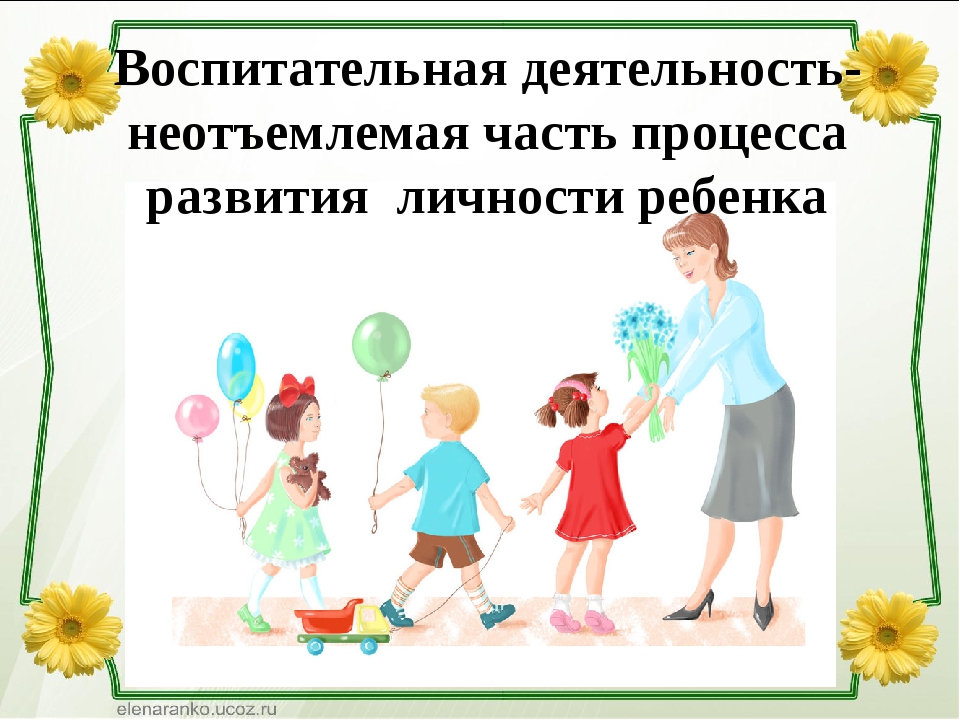 ЦЕЛЬ: создание условий, способствующих развитию интеллектуальных, творческих,  личностных  качеств учащихся, их социализации и адаптации в обществе.ВОСПИТАТЕЛЬНЫЕ ЗАДАЧИ: воспитание любви к родной школе, к малой родине, формирование гражданского самосознания, ответственности за судьбу Родины; воспитание нравственности на основе народных традиций;развитие творческих, познавательных способностей учащихся;формирование самосознания, становление активной жизненной позиции, формирование потребности к саморазвитию, способности успешно адаптироваться в окружающем мире;создание условий для сохранения здоровья, физического развития. Воспитание негативного отношения к вредным привычкам.ЗАПОВЕДИ ВОСПИТАНИЯ:1. Не навреди. 2. Хорошее настроение и спокойствие приведет к намеченной цели.3. Определи, что ты хочешь от своего ученика, узнай его мнение на этот счет. 4. Учитывай уровень развития своего воспитанника. 5. Предоставь самостоятельность ребенку. 6. Создай условия для осознанной деятельности воспитанника. 7. Не упусти момент первого успеха ребенка.  НАПРАВЛЕНИЯ РАБОТЫ:организация интересной, содержательной внеурочной деятельности;  обеспечение нравственного, духовного, интеллектуального, эстетического, культурного развития, а также саморазвития личности ребенка; организация работы по патриотическому, гражданскому воспитанию; развитие творческих способностей и творческой инициативы учащихся и взрослых; развитие ученического самоуправления; развитие коллективно-творческой деятельности;организация работы по предупреждению и профилактике асоциального поведения учащихся;организация работы с одаренными учащимися; приобщение учащихся к здоровому образу жизни. ПРИНЦИПЫ РАБОТЫ:сохранение и отработка всех удачных, эффективных моментов; учет и анализ неудачного опыта, внесение корректив;поиск нового и варьирование знакомого, хорошо известного. СОДЕРЖАНИЕ  И  ФОРМЫ  ВОСПИТАТЕЛЬНОЙ  РАБОТЫВнутренние и внешкольные связи  в воспитательной системе школыМодуль «Детские общественные объединения»Модуль «Единство»Цель: формирование и развитие у учащихся чувства принадлежности к обществу, в котором они живут, умения заявлять и отстаивать свою точку зрения; воспитание уважительного отношения к культуре своего народа, творческой активности.Модуль «Организация предметно-эстетической среды»Модуль «Ключевые общешкольные дела»Цель:  воспитание у подрастающего поколения экологически целесообразного поведения как показателя духовного развития личности; сохранение и укрепление здоровья учащихся, формирование потребности в здоровом образе жизни.Модуль «Программы творческих объединений»Цель: создание условий для сохранения здоровья, физического развития, воспитание негативного отношения к вредным привычкам.Модуль «Профориентация»Модуль «Классное руководство»Цель: создание условий для развития творческой активности, ответственности за порученное дело  познавательного интереса.Модуль «Школьный урок»Цель: создание условий для развития познавательного интереса.Модуль «Работа с родителями»Цель: провести родительские собрания, индивидуальные беседы и анкетирование.2023 ГОД – ГОД ПЕДАГОГА И НАСТАВНИКА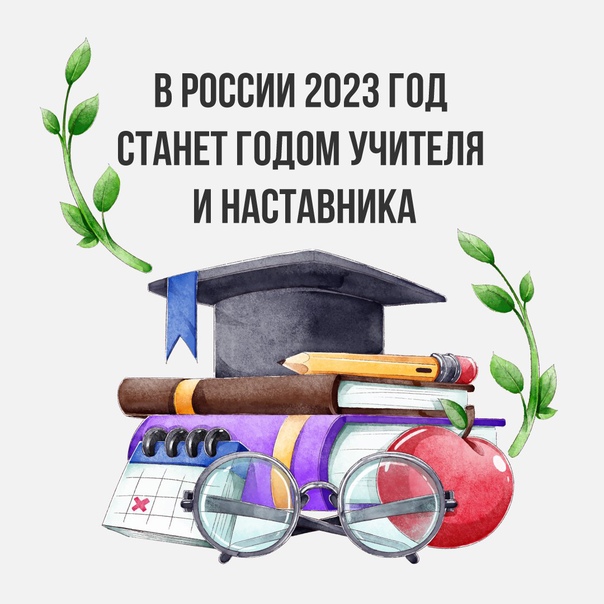 СЕНТЯБРЬСентябрьНЕДЕЛЯ ПАМЯТИ, ПОСВЯЩЕННАЯ Дню окончания  11 Мировой войны ОКТЯБРЬНОЯБРЬДЕКАБРЬЯНВАРЬФЕВРАЛЬМАРТАПРЕЛЬМАЙПлан мероприятий, приуроченных к проведению Недели Памяти, (26.04.2023 – 10.05.2023)ГОСУДАРСТВЕННЫЕ ДАТЫ1 сентября – День знаний. (Отмечается с 1984 года на основании Указа Президиума Верховного Совета СССР от 01.10.1980 года.)
27 сентября – День воспитателя и дошкольных работников. Этот праздник задуман как дополнение ко Дню учителя и ставит целью привлечь внимание общественности к дошкольному детскому воспитанию и к профессии воспитателя, как одной из самых важных и ответственных.9 октября – Всероссийский день чтения. (Отмечается с 2007 года после принятия Национальной программы чтения.)4 ноября – День народного единства. (Принят Государственной Думой РФ 24 декабря 2004 году.)
27 ноября – День матери. (Учреждён Указом Президента РФ в 1998 году.)1 декабря – Всероссийский день хоккея.
9 декабря – День Героев Отечества. (Отмечается с 2007 года в соответствии с Федеральным законом № 231-ФЗ от 24 октября 2007 года.)
12 декабря – День Конституции Российской Федерации. (Конституция принята всенародным голосованием в 1993 году.)8 января – День детского кино. (Учреждён 8 января 1998 года Правительством Москвы по инициативе Московского детского фонда в связи со столетием первого показа кино для детей в городе Москве.)
13 января – День российской печати. (Отмечается с 1991 года в честь выхода первого номера русской печатной газеты «Ведомости» по указу Петра I в 1703 году.)
25 января – День российского студенчества. (Учреждён Указом Президента РФ «О дне российского студенчества» от 25 января 2005 года, № 76». В 1755 году 12 января (по старому стилю, в Татьянин день) императрица Елизавета Петровна подписала указ «Об учреждении Московского университета».)8 февраля – День российской науки. В этот день в 1724 году Пётр I подписал указ об основании в России Академии наук.
10 февраля – Памятная дата России: День памяти А. С. Пушкина.
23 февраля – День защитника Отечества. (Учрежден Президиумом Верховного Совета РФ в 1993 году.)С 21 марта по 27 марта – Неделя детской и юношеской книги. (Проводится ежегодно с 1944 г. Первые «Книжкины именины» прошли по инициативе Л. Кассиля в 1943 году в Москве.)
С 21 марта по 27 марта – Неделя музыки для детей и юношества.8 апреля – День российской анимации.9 мая – День Победы советского народа в Великой Отечественной войне 1941–1945 годов. День воинской славы России. Установлен Федеральным законом от 13.03.1995 г. № 32-ФЗ «О днях воинской славы и памятных датах России».
24 мая – День славянской письменности и культуры. (Отмечается с 1986 года в честь славянских просветителей Кирилла и Мефодия.)
27 мая – Общероссийский День библиотек. (Установлен по указу Президента РФ в 1995 году в честь основания в России государственной общедоступной библиотеки 27 мая 1795 года.)ЮБИЛЕЙНЫЕ ДАТЫ5 сентября – 205 лет со дня рождения русского писателя Алексея Константиновича Толстого (1817–1875).
11 сентября – 140 лет со дня рождения русского писателя Бориса Степановича Житкова (1882–1938).
30 сентября – 155 лет со дня рождения русской детской писательницы Марии Львовны Толмачёвой (1867–1942).8 октября – 125 лет со дня рождения Марины Ивановны Цветаевой (1892–1941).
31 октября – 120 лет со дня рождения русского писателя Евгения Андреевича Пермяка (1902–1982).3 ноября – 135 лет со дня рождения Самуила Яковлевича Маршака, русского поэта, драматурга, переводчика и общественного деятеля (1887–1964).
6 ноября – 170 лет со дня рождения русского писателя, драматурга Дмитрия Наркисовича Мамина-Сибиряка (1852–1912).
14 ноября – 115 лет со дня рождения Астрид Анны Эмилии Линдгрен (1907–2002), шведской писательницы.
27 ноября – 75 лет со дня рождения русского писателя и поэта Григория Бенционовича Остера (1947).
29 ноября – 220 лет со дня рождения немецкого писателя, сказочника Вильгельма Гауфа (1802–1827).3 декабря – 115 лет со дня рождения русской поэтессы, переводчицы Зинаиды Николаевны Александровой (1907–1983).
8 декабря – 220 лет со дня рождения русского поэта, декабриста Александра Ивановича Одоевского (1802–1839).
20 декабря – 120 лет со дня рождения Татьяны Алексеевны Мавриной, российской художницы-иллюстратора, графика (1902–1996).
22 декабря – 85 лет со дня рождения русского писателя Эдуарда Николаевича Успенского (1937–2018).
27 декабря – 190 лет со дня рождения Павла Михайловича Третьякова (1832–1989).10 января – 140 лет со дня рождения русского писателя Алексея Николаевича Толстого (1883–1945).
12 января – 395 лет со дня рождения французского поэта, критика и сказочника Шарля Перро (1628–1703).
24 января – 175 лет со дня рождения Василия Ивановича Сурикова (1848–1916).4 февраля – 150 лет со дня рождения Михаила Михайловича Пришвина (1873–1954).
9 февраля – 240 лет со дня рождения Василия Андреевича Жуковского (1783–1852).4 марта – 345 лет со дня рождения Антонио Вивальди (1678–1741).
7 марта – 145 лет со дня рождения Бориса Михайловича Кустодиева (1878–1927).
13 марта – 110 лет со дня рождения Сергея Владимировича Михалкова (1913–2009).
20 марта – 90 лет со дня рождения советского детского писателя Геннадия Яковлевича Снегирева (1933-2004).
28 марта – 155 лет со дня рождения Максима Горького (1868–1936).1 апреля – 95 лет со дня рождения русского писателя, поэта Валентина Дмитриевича Берестова (1928–1998).
1 апреля – 150 лет со дня рождения русского композитора, пианиста, дирижера Сергея Васильевича Рахманинова (1873–1943).
12 апреля – 200 лет со дня рождения русского драматурга Александра Николаевича Островского (1823–1886).15 мая – 175 лет со дня рождения Виктора Михайловича Васнецова (1848–1926).
27 мая – 120 лет со дня рождения Елены Александровны Благининой (1903–1989).
27 мая – 185 лет со дня рождения Ивана Николаевича Крамского (1837–1887), российского живописца, графика.Виды, формы и содержание деятельностиЗадачи работы по данному направлениюМодуль «Детские общественные объединения»Модуль «Единство»1. Формировать у учащихся такие качества как: культура поведения, эстетический вкус, уважение личности.2. Создание условий для развития у учащихся творческих способностей.3.Формировать у учащихся такие качества, как: долг, ответственность, честь, достоинство, личность.4. Воспитывать любовь и уважение к традициям Отечества, школы, семьи.Модуль «Организация предметно-эстетической среды»1. Изучение учащимися природы и истории родного края.2. Формировать правильное отношение к окружающей среде.Модуль «Программы творческих объединений»1. Формировать у учащихся культуру сохранения и совершенствования собственного здоровья.2. Популяризация занятий физической культурой и спортом.3. Пропаганда здорового образа жизни.Модуль «Профориентация»Модуль «Классное руководство»1.Создание условий для развития творческой активности, ответственности за порученное дело  познавательного интереса.Модуль «Школьный урок»Создание условий для развития познавательного интереса.Модуль «Работа с родителями»Родительские собрания, индивидуальные беседы и анкетирование.Виды, формы и содержание деятельностиНазвание мероприятияДатапроведенияОтветственныйМодуль «Детские общественные объединения»Модуль «Самоуправление»1. Торжественная линейка «День знаний». 2. Классный час  День солидарности и борьбы с терроризмом.3. День памяти жертв фашизма.4. Классный час. Разговоры о важном. «День знаний. Зачем человеку знания?»5. Классный час. Разговоры о важном. «Что мы Родиной зовем?»6. Классный час. Разговоры о важном. «Мечтаю летать».7. Классный час. Разговоры о важном. «Я хочу увидеть музыку».1.092.0912.0919.0926.0903.1010.10Вожатая школыклассные руководителиМодуль «Организация предметно-эстетической среды»Модуль «Ключевые общешкольные дела»1. Акция «Чистая территория школы».2. Викторина «Загадки: наша флора и фауна».3. Конкурс поделок из природного материала.4. Международный день мира.5. Международный день глухих.09.0915.0913.09-16.0921.0927.09Вожатая школыучитель биологииМодуль «Программы творческих объединений»1. «Бегом от наркотиков» (Презентация)2. Неделя безопасности.27.0902.09. – 09.09Учитель физической культурыМодуль «Профориентация»Модуль «Классное руководство»1.День Знаний.2. Месячник безопасности пешеходов.3. Месячник гражданской обороны.01.09В течение месяцаВожатая школыМодуль «Школьный урок»1.205 лет со дня рождения Алексея Константиновича Толстого, русского писателя, поэта, драматурга (1817-1875).2. 210 лет со дня Бородинского сражения (1812 г.). Флешмоб по стихотворению М.Ю. Лермонтова "Бородино".05.0907.09Библиотекарь школы, учитель истории,учитель литературы№п/пНаименование мероприятияДата, место, время проведения1Уборка воинских захоронений.15.092Конкурс рисунков «Дорогами победы».15.09. – 25.093Акция «Согреем сердце ветеранов» (оказание социально-бытовой помощи ветеранам, вдовам и детям войны).22.094Конкурс чтецов «Строки, опаленные войной».15.09. – 25.09Виды, формы и содержание деятельностиНазвание мероприятияДата проведенияОтветственныйМодуль «Детские общественные объединения»Модуль «Самоуправление»1.Урок нравственности «Всемирный день пожилых людей».2.Участие в акции ко дню пожилых людей «Подари улыбку».3. Международный день школьных библиотек. 5. Классный час. Разговоры о важном. «О наших бабушках и дедушках».6. Классный час. Разговоры о важном. «Мой первый учитель».7. Классный час. Разговоры о важном. День отца.8. Классный час. Разговоры о важном. «Я и моя семья».03.1005.1012.1007.1026.1003.1017.10Вожатая школыбиблиотекарь,учитель историиМодуль «Организация предметно-эстетической среды»Модуль «Ключевые общешкольные дела»1. Всемирный день защиты животных.2. Конкурс рисунков «Здравствуй, Осень Золотая».3.День интернета.03.1011.10-18.1028.10Учитель биологии, учитель информатикиМодуль «Программы творческих объединений»1.День здоровья. «Норма ГТО – норма жизни».2.День гражданской обороны.14.1004.10Учитель физической культуры,учитель ОБЖМодуль «Профориентация»Модуль «Классное руководство»1.День учителя «Нет выше звания -  Учитель». 2. Рейд «Живи, книга».3. День Учителя (праздничная программа). 4. Фольклорный праздник «Осенний бал».05.10В течение месяца07.1028.10Вожатая школыбиблиотекарь, учителя - предметникиМодуль «Школьный урок»Модуль «Ключевые общешкольные дела»1. 130 лет со дня рождения Марины Ивановны Цветаевой, поэта (1892-1941).2. 120 лет со дня рождения Евгения Андреевича Пермяка, детского писателя (1902- 1982).3. Школьные олимпиады.08.1031.10В течение месяцаВожатая школыбиблиотекарь, учителя - предметникиВиды, формы и содержание деятельностиНазвание мероприятияДата проведенияОтветственныйМодуль «Детские общественные объединения»Модуль «Единство»1. День народного единства2.Сбор материала к оформлению проекта «Наши известные земляки».3. Международный день толерантности.5. Классный час. Разговоры о важном. День народного единства.6. Классный час. Разговоры о важном.«Память времен».7. Классный час. Разговоры о важном. «Что такое герб?»04.11В течение месяца 18.1117.1108.1114.1128.11Вожатая школы,классные руководители, библиотекарь школы, учитель историиМодуль «Программы творческих объединений»1.День здоровья. «Здоровые дети в здоровой семье».2. Международный день отказа от курения.17.1118.11Учитель физкультуры.Модуль «Профориентация»Модуль «Классное руководство»1. Фольклорный праздник «Осенний бал».2.Литературно-музыкальная композиция ко Дню матери.01.115.11Вожатая школы,классные руководителиМодуль «Школьный урок»Модуль «Ключевые общешкольные дела»1. 135 лет со дня рождения Самуила Яковлевича Маршака, поэта, переводчика (1887-1964).2. 170 лет со дня рождения Дмитрия Наркисовича Мамина-Сибиряка, писателя (1852-1912).3. 105 лет Октябрьской революции в России 1917 года.4. Международный день правовой помощи детям.5. Правовой лекторий «Дети-детям».03.1106.1107.1121.1115.11-22.11Вожатая школы,библиотекарь,общественный инспектор по охране прав детстваВиды, формы и содержание деятельностиНазвание мероприятияДата проведенияОтветственныйМодуль «Детские общественные объединения»Модуль «Самоуправление»1.  День Неизвестного солдата2. Всероссийская акция «Час кода».3. День Героев Отечества.4. День конституции РФ.5. Классный час. Разговоры о важном. Волонтеры.6. Классный час. Разговоры о важном. День Конституции.7. Классный час. Разговоры о важном.«Семейные праздники и мечты».8. Классный час. Разговоры о важном.Тема нового года.02.1202.12-9.1209.1212.1209.1205.1212.1219.1226.12 Старшая   вожатая школы, учитель информатики,учитель истории Модуль «Организация предметно-эстетической среды»Модуль «Ключевые общешкольные дела»1.Операция «Помоги пернатому другу».2.Всемирный день борьбы со СПИДом.( Встреча с фельдшером)В течение месяца01.12Вожатая школы,учитель биологииМодуль «Программы творческих объединений»1. «Весёлые старты».05.12Учитель физкультуры Модуль «Профориентация»Модуль «Классное руководство»1.Подготовка к новогоднему празднику.2.Новогодний праздник «Новогодняя сказка».20.12-30.12Вожатая школы, классные руководителиМодуль «Школьный урок»Модуль «Ключевые общешкольные дела»1.205 лет со дня рождения Александра Ивановича Одоевского, поэта (1802 – 1839).2. 85 лет со дня рождения Эдуарда Николаевича Успенского, писателя (1937).08.1222.12Вожатая школы, библиотекарь школы, классные руководителиВиды, формы и содержание деятельностиНазвание мероприятияДата проведенияОтветственныйМодуль «Детские общественные объединения»Модуль «Единство»1. Международный день памяти жертв Холокоста.2. День воинской славы России - День снятия блокады. города Ленинграда (1944г.) (Просмотр видеоролика).3. Классный час. Разговоры о важном.Рождество.4. Классный час. Разговоры о важном.День снятия блокады Ленинграда.5. Классный час. Разговоры о важном.День российского кино.27.0130.0116.0123.0130.01Вожатая школы,классные руководители, учитель историиМодуль «Организация предметно-эстетической среды»Модуль «Ключевые общешкольные дела»1. День заповедников и национальных парков.2.Акция «Кормушка».11.02В течение месяцаВожатая школы,учитель биологииМодуль «Программы творческих объединений»1. «Олимпийцы среди нас» (зимние эстафеты).2.  Конкурс снежных фигур « В гостях у Снежной Королевы».20.0127.01Учитель физкультуры Модуль «Профориентация»Модуль «Классное руководство»1. Беседа о славянской письменности.2.Классный час «Рождество – праздник семейный».18.0111.01Вожатая школыМодуль «Школьный урок»Модуль «Ключевые общешкольные дела»1.Алексея Николаевича Толстого, писателя, драматурга (1883- 1945).2. 85 лет со дня рождения Владимира Семеновича Высоцкого, поэта, актера (1938-1974).10.0125.11Вожатая школы,Библиотекарь школы, учитель изобразительного искусстваВиды, формы и содержание деятельностиНазвание мероприятияДата проведенияОтветственныйМодуль «Детские общественные объединения»Модуль «Единство»1. День разгрома советскими войсками немецко-фашистских войск в Сталинградской битве (1943 год).2.День памяти юного героя-антифашиста. Классный час «В память о юных героях».3.Поздравление ветеранов и тружеников тыла на дому.4. День памяти о россиянах, исполнявших служебный долг за пределами Отечества.5. Классный час. Разговоры о важном.«Россия и мир».6. Классный час. Разговоры о важном.День защитника Отечества.7. Классный час. Разговоры о важном.«Герои Отечества».8. Классный час. Разговоры о важном.«Патриотизм».03.0208.0218.02-22.0224.0215.0206.0213.0227.02Вожатая школы,классные руководители, учитель изобразительного искусства, учитель историиМодуль «Организация предметно-эстетической среды»Модуль «Ключевые общешкольные дела»1. Всемирный день водно-болотных угодий.2.День защиты морских млекопитающих.3. Школьный этап эколого-краеведческой конференции «Тропинками родного края».03.0218.0225.02Вожатая школы,учитель биологииМодуль «Программы творческих объединений»1. День здоровья «Здоровая нация в твоих руках».2. Хорошо с горы катиться (конкурсы, игры на свежем воздухе).17.0219.02Учитель  физкультурыМодуль «Профориентация»Модуль «Классное руководство»1.Организация почты для влюбленных. 2.  День святого Валентина (конкурсная программа «Любовь с первого взгляда».3. Конкурсная программа к 23 февраля.04.02-11.0214.0218.0222.02Вожатая школыклассные руководителиМодуль «Школьный урок»Модуль «Ключевые общешкольные дела»1. 150 лет со дня рождения Михаила Михайловича Пришвина, писателя (1873- 1954).2. 240 лет со дня рождения Василия Андреевича Жуковского, поэта, переводчика (1783- 1852).04.0209.02Вожатая школыбиблиотекарь школыВиды, формы и содержание деятельностиНазвание мероприятияДатапроведенияОтветственныйМодуль «Детские общественные объединения»Модуль «Единство»1.Экскурсия в сельскую библиотеку.2. Всемирный день  гражданской обороны.3. Конкурс юных мастеров-умельцев.4. Классный час. Разговоры о важном.Международный женский день.5. Классный час. Разговоры о важном.День воссоединения Крыма с Россией.6. Классный час. Разговоры о важном.01.0301.03В течение месяца06.0313.0320.0320.03Вожатая школы,классные руководителиМодуль «Организация предметно-эстетической среды»Модуль «Ключевые общешкольные дела»1. День действий в защиту рек, воды и жизни.2. Экскурсия «В природе должно быть красиво и чисто».3. День воссоединения Крыма и России.10.0316.0317.03Вожатая школы,учитель биологииМодуль «Программы творческих объединений»1. День здоровья. «Здоровье – овощи плюс фрукты, плюс ягоды».17.03Учитель  физкультурыМодуль «Профориентация»Модуль «Классное руководство»1. Праздничный концерт для  мам, посвященный 8 Марта.2. Масленичная неделя. 3. Всемирный день поэзии. 07.0328 февраля   – 6  марта20.03Вожатая школы,классные руководителиМодуль «Школьный урок»Модуль «Ключевые общешкольные дела»1. Неделя детской и юношеской книги.2. 220 лет со дня рождения Николая Михайловича Языкова, поэта (1803 – 1847); 120 лет со дня рождения Тамары Григорьевны Габбе, переводчицы, драматурга (1903 – 1960).3. Международный день театра.20.03-24.0316.0327.03Вожатая школы,классные руководители,библиотекарь школыВиды, формы и содержание деятельностиНазвание мероприятияДата проведенияОтветственныйМодуль «Детские общественные объединения»Модуль «Единство»1. Всемирный день авиации и космонавтики. (Презентация « Они – Первые!)2.День пожарной охраны.3. Международный день освобождения узников фашистских.4. Классный час. Разговоры о важном.День космонавтики.5. Классный час. Разговоры о важном.«Геноцид».6. Классный час. Разговоры о важном.День Земли.12.0428.0407.0410.0417.0424.04Вожатая школыклассные руководители, учитель ОБЖ,учитель историиМодуль «Организация предметно-эстетической среды»Модуль «Ключевые общешкольные дела»1. Международный день птиц.2. Акция «Домик для птиц». 03.04В течение месяцаУчитель биологии, Учитель технологииМодуль «Программы творческих объединений»1. Всемирный день здоровья.2. Весенний кросс. «Встреча друзей»07.0427.04Учитель  физкультурыМодуль «Школьный урок»Модуль «Ключевые общешкольные дела»1.Всемирный день авиации и космонавтики; 200 лет со дня рождения Александра Николаевича Островского, драматурга (1823 – 1886).2. Международный день памятников и исторических мест.12.0418.04Вожатая школыучитель изобразительного искусстваВиды, формы и содержание деятельностиНазвание мероприятияДата  проведенияОтветственныйМодуль «Детские общественные объединения»Модуль «Единство»1. Неделя Памяти, посвященная 76-летиюВеликой Победы 2. Участие в митинге, посвящённом Дню Победы.3.Подготовка к празднованию Дня защиты детей.4. Всероссийский день библиотек. 5. Классный час. Разговоры о важном.День Победы.6. Классный час. Разговоры о важном.День Труда.7. Классный час. Разговоры о важном.День детских общественных организаций.8. Классный час. Разговоры о важном.«Россия – страна возможностей».26.04-10.0508.05В течение месяца26.0508.0515.0522.0529.05Вожатая школы,классные руководители,библиотекарь школыМодуль «Организация предметно-эстетической среды»Модуль «Ключевые общешкольные дела»1.Озеленение школьной территории.2. Всемирный день без табака.В течение месяца26.05Вожатая школы,учитель биологииМодуль «Программы творческих объединений»1.День здоровья. Общешкольная игра «Русская лапта».2. Всемирный день без табака (Анкетирование учащихся, просмотр видеороликов с последующим обсуждением).19.0531.05Учитель  физкультуры,учитель биологииМодуль «Профориентация»Модуль «Классное руководство»1. Трудовые десанты, по уборке и озеленению территории школы.2.Праздник последнего звонка «Пришло время проститься».3. День пионерии.4. Общероссийский день библиотек.В течение месяца17.0526.0519.05Вожатая школы, классные руководителиМодуль «Школьный урок»Модуль «Ключевые общешкольные дела»1.  День радио; 120 лет со дня рождения Николая Алексеевича Заболоцкого, поэта, переводчика (1903 – 1956).2. День пограничника в России; 145 лет со дня рождения Максимилиана Александровича Волошина, поэта, критика (1878- 1932).3. День славянской письменности.07.0528.0524.05Вожатая школы,классные руководители,библиотекарь школы№МероприятиеДатапроведенияОтветственный1.Уборка воинских захоронений.В течение неделиклассные руководители2. Конкурс рисунков «Живет Победа в поколениях».В течение неделиСлепцова Е.Н. учитель изобразительного искусства3.Поздравительная акция в адрес ветеранов ВОВ «Георгиевская ленточка».В течение неделиУчителя начальных классов4.Спортивная эстафета «Равнение на Победу».04.05Гаер Е.В., учитель физической культуры,классные руководители5.Открытка ветеранам на День Победы своими руками.В течение неделиСимакова О.В., учитель начальных классов6.Участие в акции «Урок Победы – Бессмертный полк».26.04-10.05Старший вожатый, классные руководители